IDAHO YOUTH SOCCER ASSOCIATION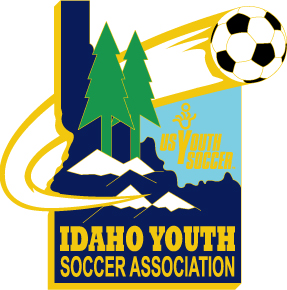 MEDICAL RELEASE FORMCoach’s copy - to be carried by coach to all games and practices.Player’s Name_____________________________________________		Home Phone ________________________________Address__________________________________________________		City/Zip____________________________________Parent/Guardian Name______________________________________		Relationship________________________________Parent/Guardian Address____________________________________		City/Zip____________________________________Parent/Guardian Home Phone________________________________		Work Phone________________________________Parent/Guardian Home Phone________________________________		Work Phone________________________________Person To Notify In Case of Emergency __________________________________________________________________________Home Phone______________________________________________		Work Phone________________________________Doctor To Notify In Emergency______________________________		Phone_____________________________________Hospital Preference, if any __________________________________		City_______________________________________List Any Medical Problems Or Conditions Player Has (include allergies and medications currently taking)______________________________________________________________________________________________________________________________________________________________________________________________________________________Family Insurance Information:Insurance Company_______________________________________		Child’s Birth Date___________________________Address_________________________________________________		City/State/Zip_______________________________Subscriber Name__________________________________________		Do You Have A Dental Program________________Subscriber Number________________________________________		Group Number______________________________Subscriber Address________________________________________		City/Zip___________________________________I hereby give my consent for all medical care prescribed by a duly licensed Doctor of Medicine for the above minor as his/her parent or legal guardian.  This care may be given under whatever conditions are necessary to preserve the life, limb, or well being of my dependent.  To the best of the undersigned’s knowledge, all of the above information is true and accurate. Signed__________________________________________________		Date______________________________________